ソフトボール女子の部１　期　　日　　令和６年７月１３日（土）１４日（日）　予備日：７月１５日（月，海の日）２　会　　場　　伊那市　富士塚スポーツ公園運動場（1会場2面で進行）３　日　　程　　７月１３日（土）　　　　　　　　　　     ７月１４日（日）○開　　場 　７：００　　　　　　　　    ○開　　場　　７：００○開 会 式 　行わない　　　　　　　　 　 ○競技開始　　９：００○競技開始 　９：３０　　　　　　　　　　○閉 会 式　　行わない４　競技方法　　トーナメント戦とする５　参加規程　（１）本年度は東北信６校，南信２校の計８校。各ﾌﾞﾛｯｸの予選を経て、順位決定後、本大会に出場する。（２）１チームの編成は，引率責任者1名、監督１名，コーチ１名，選手１８名（スコアラーを含む）以内の計２１名以内とする。（３）チーム登録は次の点に留意する。
➀引率・監督は当該校の校長、教員、または部活動指導員とする。ただし、校長がやむを得ないと判断した場　　
　合に限り、外部指導者の引率・監督を認める。
　　（長野県中学校総合体育大会・地区大会・新人大会引率規定に準じ必要な手続きを行う）
　　　　※地域クラブ活動の場合は、登録した指導者であること。
　　　　※外部指導者は出場校の校長が認めた者とし、所定の「指導者承認書」に必要事項を記入し、大会事　　
　　　　　務局に提出する。ただし、当該校以外の中学校教員は、外部指導者になれない。②引率者・監督・外部指導者（コーチ）・トレーナー等は、部活動の指導中における暴力・体罰・セクハラ等により任命権者または学校設置者から懲戒処分を受けていないものであること。なお、外部指導者は校長から暴力等に対する指導措置を受けていないこととする。　　　　　③スコアラーは当該校の生徒(部員)であること。　　　　　④地区大会と同様のメンバーでの登録とする。６　競技規則　（１）2024年度オフィシャルソフトボールルールに準ずる。　　（２）試合は７回(ｲﾆﾝｸﾞ)とし，コールドゲームはオフィシャルルールを採用する。　　（３）日没または降雨によるコールドゲームは５回以降成立する。　　（４）一時停止試合（サスペンデットゲーム）を採用する。　　（５）使用球はゴム検定３号。使用バットは検定３号バットとする。　　（６）捕手はヘルメット・スロートガード付マスク・プロテクター・レガーズを着用する。　　（７）打者・次打者・走者・ランナーコーチは全て検定両耳ヘルメットを着用する。　　（８）投手が投球動作に入ったら両チームとも声援を止める。　　　（９）攻守の交代はスピーディーに行う。　　（10）監督・コーチ・スコアラーは選手と同じユニフォームを着用する。　　（11）ユニフォームには背中と胸にユニフォームナンバー（以後ＵＮ）をつける。ＵＮは１～９９とする。また監督は３０，コーチは３１，主将は１０のＵＮをつけるものとする。引率責任者は平服とする。引率責任者のベンチ入りも認める。　　（12）ベンチは組み合わせ番号の若いチームを１塁側とする。　　（13）規則適用上の疑義の申し出は，監督のみとする。ただし，審判の正確性に関する抗議は出来ない。　　（14）ベンチ及び応援席からの審判や相手チームに対する聞き苦しい暴言やヤジは厳重に慎む。　　（15）申込み後の選手変更・追加及びＵＮの変更は認めない。７　申込み方法　　（１）申込み様式は「様式１２」による。（２）申込期限は７月１日（月）とする。［雨天順延等の場合も期限までに申込みを行う。順位は決定後に報告する。］　（３）申込みは，学校毎に下記の専門部委員長まで申し込む。　　　　　　〒395-0157　長野県飯田市大瀬木3530　　　　　　　飯田市立旭ヶ丘中学校　藤森　祥平　宛 　 ＴＥＬ 0265-25-2027　ＦＡＸ0265-25-7038                                                       Mail fujimori.syohei@ed.iidanet.jp　　（４）参加料の選手一人５００円（マネージャーは含まない）とプログラム代金は受付時に現金で納める。ただし，参加料は『参加料納付書』と共に納めること。［プログラム代は，１冊５００円］（※申込み様式(１２)，『参加料納付書』は長野県中体連ホームページに掲載）（５）コーチは学校長の認めた者であれば外部コーチを認める。その際には，所定の用紙（様式１９）を添付する。　　　　　※外部指導者については次の条件を満たしている必要がある。　　　　　　○当該チームの監督の補佐とするもので，大会運営には関与しない。　　　　　　○学校教育の一環として行われる大会の趣旨を十分に理解し，教育的な言動・行動をとる。　　　　　　○大会運営上の問題が生じた場合や条件を逸脱する言動・行為などがあった場合は，大会本部の指示に従う。　　（６）外部指導者が引率・監督を行う場合は、所定の用紙（様式Ａ）を添付する。８　その他    （１）観客の人数制限は設けない。（２）試合当日雨天の場合，１日ずつ延期する。　　　　　※１日の順延では無理な場合は，競技部と本部役員が協議の上決定し，出場校へ連絡する。　　（３）北信越大会には，上位３校を推薦する。　　（４）本年度の組み合わせは下記の通りである。【組み合わせ】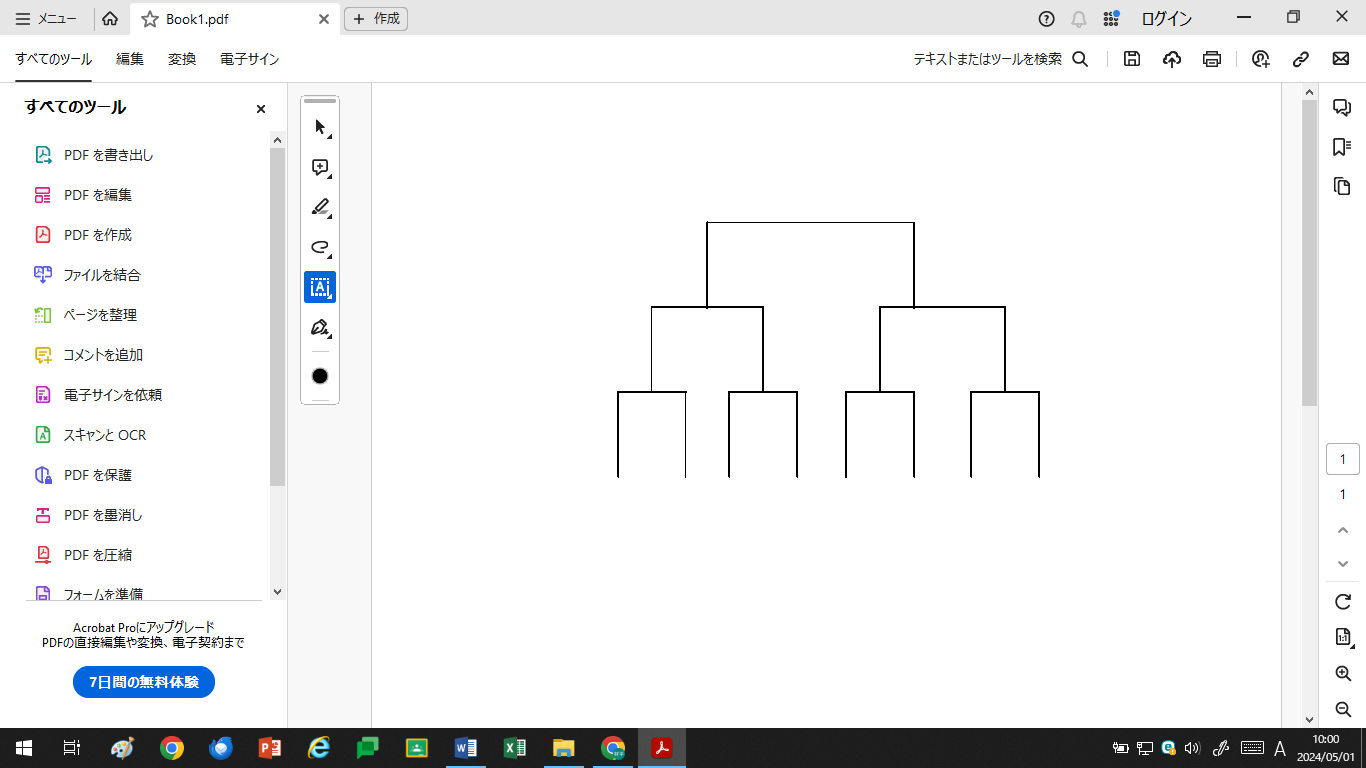 ◎第45回北信越中学校総合競技大会への申込みについて＜男女とも，代表校は次のように申込みを行う＞（１）参加申込書（２部：１部はコピー可）と参加料（選手１人２，０００円×登録選手数）を，専門委員長 藤森宛に，７月１７日（水)までに提出する（必着）。北信越大会のチーム登録は，県大会登録メンバーから変更しないこと。全国大会出場時も同様である。（２）詳細は，県大会閉会式終了後に連絡する。　